04.04.2024ЗАВТРАК(1-4; 5-9;10-11 классы)Плов с птицейЗелёный горошекЧай с сахаром и лимономХлеб РяженкаЗАВТРАК 2Яблоко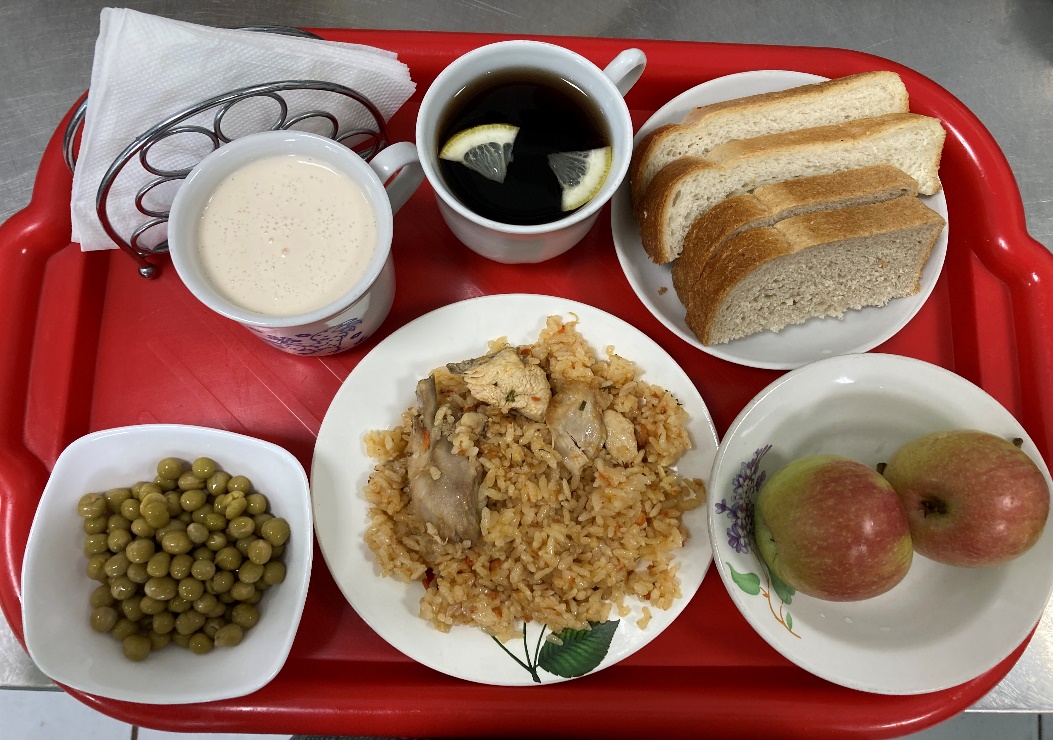 (1-4; 5-9;10-11 классы)Перец болгарский порционноБорщ Сибирский с мясом и сметанойРыба тушенная с овощамиКартофельное пюреКомпот из св.фруктовХлеб пшенично-ржаной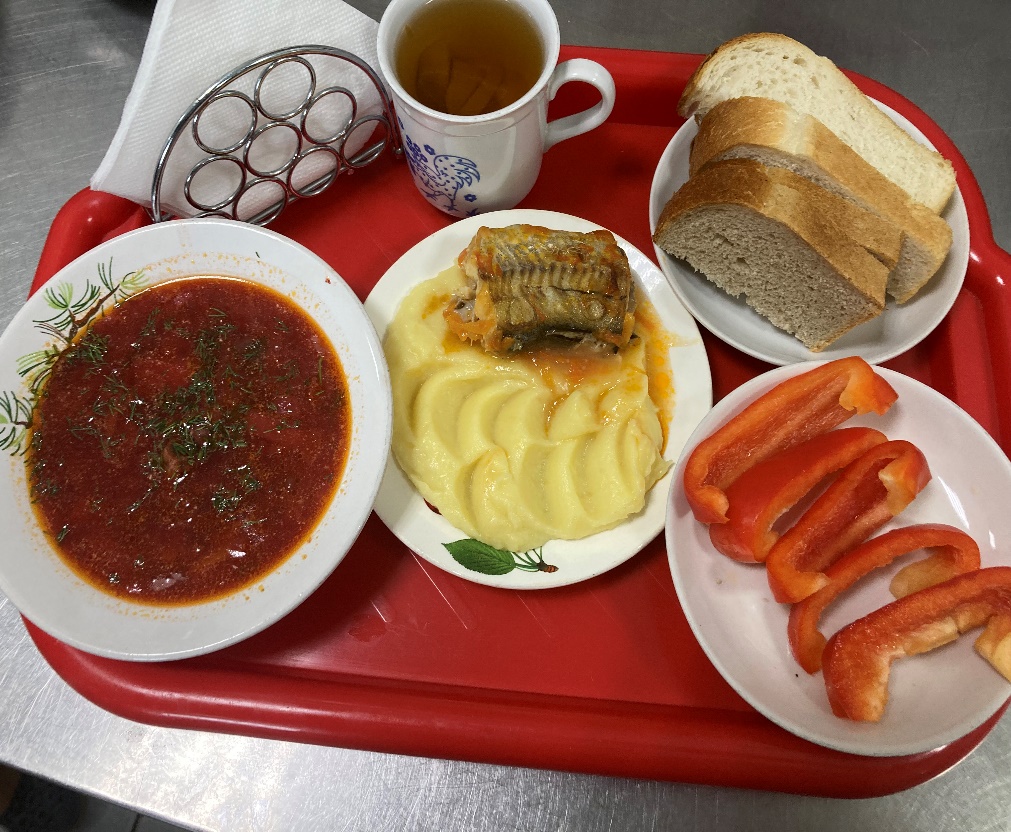 